Parents Association of Lacamas Students (PALS)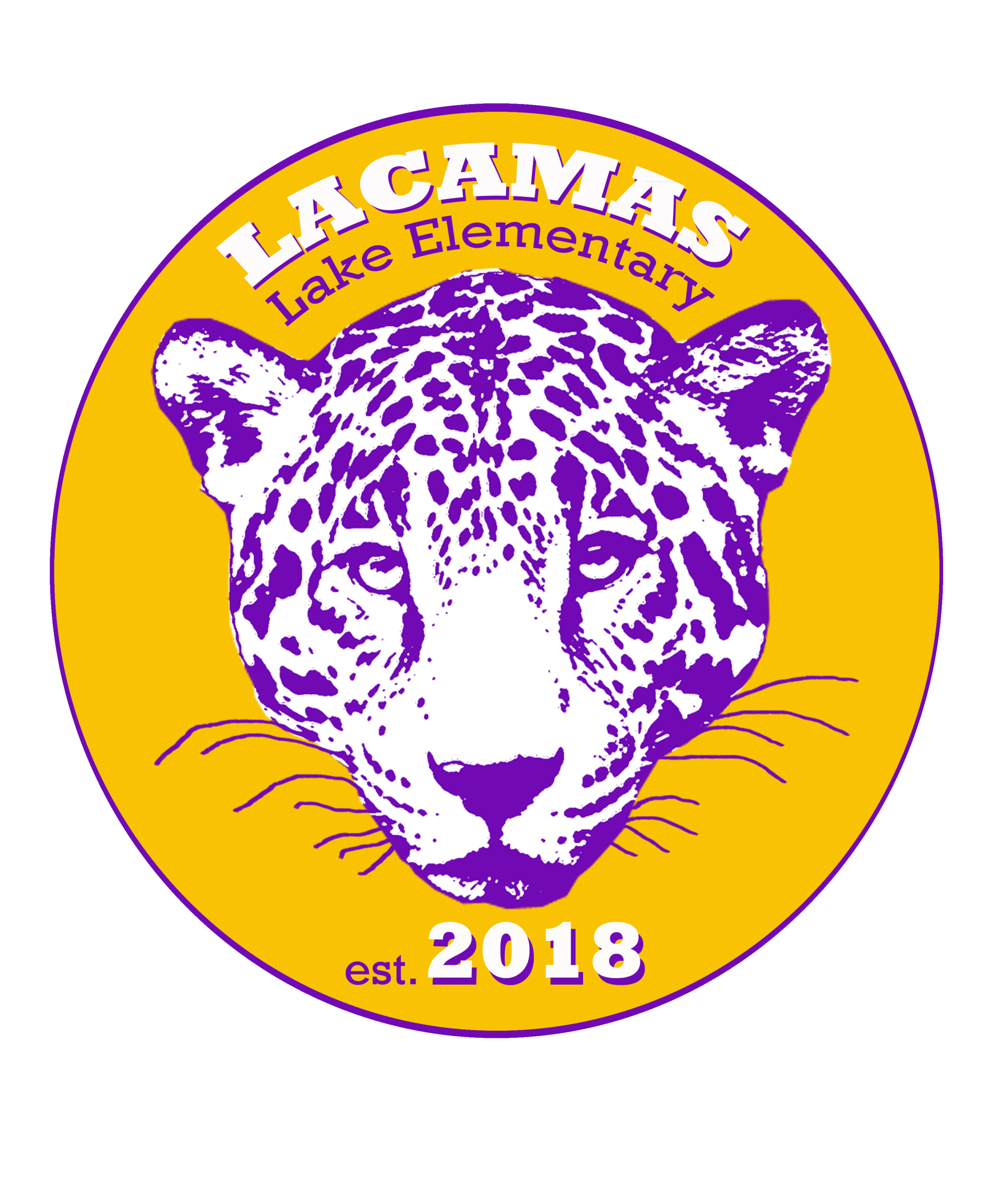 Lacamas PALS Monthly Meeting Minutes – February 13, 2019Meeting called to order at 6:02 p.m. by President Therasa Cheng.
MEMBERS PRESENT:Board Members & Chairs: Therasa Cheng, Michelle Poloni, Jennifer McCullough, 
Sally Wright, & Tina Swenson

Lacamas Parents: Adrianne King, Lisa BullardLacamas Staff & CSD Staff: Julie Mueller, Principal; Jacob Wright, TeacherBOARD REPORTS
Secretary’s Report: Tina SwensonJanuary meeting minutes submitted. Therasa moves to approve minutes. 
Sally seconds. All in favor. Minutes approved.
Treasurer’s Report: Michelle PoloniReconciliations for January budgets were submitted without discrepancies. Michelle moves to approve. Sally seconds. All in favor. Budgets approved.An up-to-date budget spreadsheet was made available for review.The MOD Pizza dine-out fundraiser raised $253. The total from Menchies has not yet been received.The martial arts fundraiser raised $540.
Volunteer Report: Theresa ChengAdrianne King was named as Volunteer of the Month for January for all her hard work on the martial arts fundraiser.Tara needs to step down from the Volunteer Chair position. The position is now listed as “OPEN.”Sally Wright will assume responsibility for recruiting volunteers for the upcoming Spring Dance.Communication’s Report: Theresa Cheng (for Krista Insko)Krista is requesting that all information for the March newsletter be submitted no later than March 4thShe intends to publish the March newsletter on the 6th. Literacy Report: Jennifer McCulloughJennifer will be sending a new link to the teachers to fulfill their Christmas Scholastic books lists. Unfortunately, the web site teachers were using to fulfill their wish lists didn’t match the database of available books.Jennifer will need to step down from her chair position next year and would like to have an assistant shadow her during the second book fair of the year (June) prior to assuming the role. We will be asking teachers to put a PALS Help Wanted article in their individual grade level newsletters.In order to qualify for free shipping, we will be “running” the book fair from May 31st (delivery) thru June 14th with the actual dates of the walk-through fair TBD.
Fundraising Reports: NO Updates.UNFINISHED BUSINESS
Sweets with Your Sweetie: This annual event will run tomorrow, February 14th from 7:30-8:15 in the Idea Lab.
February Art Week: Julie reported that the art project for the CEF Auction Gala donation is underway.  Students will be making ornaments during Art Week. All of the grade levels will come through and have a part in the project (rolling dough, embossing, glazing, etc.). The suggestion was made to donate to CEF but also to hold several ornaments aside for PALS fundraising purposes later in the year.
Box Tops: The February Box Top Collection Challenge will run through the 26th.   
CEF Mini Grant Proposals: Proposals are due by February 24th. Theresa presented a spread sheet with a $2000 Grant Proposal to stock the new Idea Lab which included 
1) Craft Supplies, 2) Cooking Supplies, and 3) Photo Printers/Supplies. Theresa motions to use Legacy Funds to cover costs up to $1500 above and beyond the grant with an additional $500 each year to maintain purchases, renew subscriptions, and replenish supplies. Sally seconds. All approved. Motion passed. (Note: Our current budget has $100/year allotted to maintain the compost bins and $50/year to maintain the weather station subscription).
Spring Dance: This year’s Spring Dance will be held on Friday, March 8th and is being organized by Jacob & Sally Wright. We’ve received a $200 grant from WinCo but have opted to use this as a later date as we’ve secured food vendors (Megan’s Snack Shack and Papa Murphy’s) vs. selling food ourselves. Sally emailed teachers asking grade levels to host photo back drops for each of the decades. Jacob created a video requesting parent participation in photo back drops that will be posted to the PALS Facebook page. Sally and Jacob are asking for large boxes (appliance sized) from anyone who has them. Sally will secure volunteers for set-up, clean-up, and ticket sales. The cost of the dance will be $1/person and $5 max/family. Our budget for the event is $800. Jennifer motions to approve the use of $650 from Legacy Funds for the purchase of durable musical entertainment items (lights, bubble machines, etc). Lisa seconds. All approved. Motion passed.

NEW BUSINESS
Next Dine Out – Michelle will look at the calendar and restaurant options list to secure a date and venue for a spring dine out event in April or May.Kids Heart Challenge (formerly Jump Rope for Heart) - Therasa met with the representative from the American Heart Association. The event kicks off tomorrow and is being coordinated with Jeanie Moran (our PE Teacher). The new program benefits the PE program but also makes a larger contribution directly to the school than in year’s past. They are asking PALS to encourage a minimum of 40% participation in each classroom but hosting a Pop Corn Party for each class that meets this goal. Family Game Night – The Family Game Night scheduled for February 8th was postponed due to inclement weather. We may reschedule this event later in the year as a 
“Party on the Playground” Night when the weather warms up.
Book Worm Bazaar – The Book Worm Bizarre is scheduled for March 28th. Details are a work in progress. 
Meeting adjourned by Therasa at 7:25 p.m.Next Meeting is scheduled for Wednesday, March 13th at 6:00 p.m.